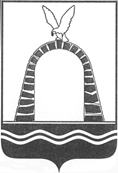 АДМИНИСТРАЦИЯ ГОРОДА БАТАЙСКАПОСТАНОВЛЕНИЕ от 29.01.2020 № 126г. БатайскО внесении изменений в постановлениеАдминистрации города Батайскаот 09.09.2014 № 2221В  соответствии с Федеральным законом Российской Федерации от 29.12.2012 № 273-ФЗ «Об образовании в Российской Федерации», Федеральным законом Российской Федерации от 06.10.2003 № 131-ФЗ «Об общих принципах организации местного самоуправления в Российской Федерации», Областным законом от 14.11.2013 № 26-ЗС «Об образовании в Ростовской области», приказом Управления образования города Батайска от 31.12.2013 № 1048 «Об утверждении Порядка определения оплаты за услуги (работы), оказываемые подведомственными бюджетными образовательными организациями сверх установленного муниципального задания», руководствуясь Уставом муниципального образования «Город Батайск», Администрация города Батайска постановляет:1. Внести в приложение № 1 к постановлению Администрации города Батайска от 09.09.2014 № 2221 «Об утверждении цен на платные дополнительные услуги, в т.ч. образовательные, предоставляемые муниципальными бюджетными образовательными организациями города Батайска, подведомственными Управлению образования города Батайска» изменения согласно приложению № 1 к настоящему постановлению.2. Внести в приложение № 2 к постановлению Администрации города Батайска от 09.09.2014 № 2221 «Об утверждении цен на платные дополнительные услуги, в т. ч. образовательные, предоставляемые муниципальными бюджетными образовательными организациями города Батайска, подведомственными Управлению образования города Батайска» изменения согласно приложению № 2 к настоящему постановлению.		3. Настоящее постановление вступает в силу со дня его официального опубликования.		4. Настоящее постановление подлежит включению в регистр муниципальных нормативных правовых актов Ростовской области. 	5. Контроль за исполнением настоящего постановления возложить на заместителя главы Администрации города Батайска по социальным вопросам Кузьменко Н.В.Глава Администрациигорода Батайска		                       Г.В. ПавлятенкоПостановление вноситотдел экономики, инвестиционнойполитики и стратегического развитияАдминистрации города БатайскаПриложение № 1к распоряжениюАдминистрациигорода Батайскаот 29.01.2020 № 126ИЗМЕНЕНИЯ,которые вносятся в приложение № 1 к постановлениюАдминистрации города Батайскаот 09.09.2014 № 22211) пункт 7 таблицы изложить в следующей редакции:«»;2) пункт 11 таблицы изложить в следующей редакции:«»;3) пункт 17 таблицы изложить в следующей редакции:«»;4) пункт 18 таблицы изложить в следующей редакции:«»;5) пункт 21 таблицы изложить в следующей редакции:«»;6) пункт 22 таблицы изложить в следующей редакции:«»;7) пункт 24 таблицы изложить в следующей редакции:«»;8) пункт 32 таблицы изложить в следующей редакции:«»;9) пункт 37 таблицы изложить в следующей редакции:«»;10) пункт 38 таблицы изложить в следующей редакции:«»;11) пункт 39 таблицы изложить в следующей редакции:«»;12) пункт 46 таблицы изложить в следующей редакции:«»;13) пункт 49 таблицы изложить в следующей редакции:«»;14) пункт 50 таблицы изложить в следующей редакции:«»;15) пункт 51 таблицы изложить в следующей редакции:«»;16) пункт 53 таблицы изложить в следующей редакции:«»;17) пункт 56 таблицы изложить в следующей редакции:«»;17) дополнить таблицу пунктом 57:«.Начальник общего отделаАдминистрации города Батайска				          В.С. МирошниковаПриложение № 2к постановлениюАдминистрации города Батайскаот 29.01.2020 № 126ИЗМЕНЕНИЯ, которые вносятся в приложение № 2 к постановлениюАдминистрации города Батайска от 09.09.2014 № 2221«													   ».Начальник общего отделаАдминистрации города Батайска		                                 В.С. Мирошникова № п/пНаименование учрежденияНаименование услугитариф одного занятия (руб.)12347МБ ДОУ № 71. Спортивная секция «Тхеквондо»50,007МБ ДОУ № 72. Кружок по изодеятельности «Разноцветная палитра»70,007МБ ДОУ № 73. Кружок «Волшебный мир оригами»70,007МБ ДОУ № 74. Кружок «Будущий первоклассник»70,007МБ ДОУ № 75. Кружок «Развивайка»70,007МБ ДОУ № 76. Кружок «Крепыш»70,007МБ ДОУ № 77. Хореографическая студия «Карамелька» для детей дошкольного возраста»70,007МБ ДОУ № 78. Кружок тестопластика «Мукосолька»70,007МБ ДОУ № 79. Шахматный клуб «Белая ладья»70,007МБ ДОУ № 710. Кружок «Английский для малышей»70,007МБ ДОУ № 711. Кружок «Инфознайка»70,007МБ ДОУ № 712. Вокальная студия «Колокольчик»70,007МБ ДОУ № 713. Кружок «Веселый язычок»70,00№ п/пНаименование учрежденияНаименование услугитариф одного занятия (руб.)123411МБ ДОУ № 111. Хореографическая студия «Пламя»100,0011МБ ДОУ № 112. Студия художественно-эстетического цикла «Вдохновение»100,0011МБ ДОУ № 113. Студия «Фитнес»100,0011МБ ДОУ № 114. Предшкольная подготовка «Знайка»100,0011МБ ДОУ № 115. Студия «Монтессори»100,0011МБ ДОУ № 116. Студия коррекции личностно-эмоционального и психологического развития «Колибри»100,00№ п/пНаименование учрежденияНаименование услугитариф одного занятия (руб.)123411МБ ДОУ № 117. Студия английского языка «Hello»100,0011МБ ДОУ № 118. Физкультурная студия «Здоровячок»100,0011МБ ДОУ № 119. Оздоровительная студия «Росток»100,0011МБ ДОУ № 1110. Логопедическая студия «Говорун»130,0011МБ ДОУ № 1111. Индивидуальные занятия с логопедом300,00№ п/пНаименование учрежденияНаименование услугитариф одного занятия (руб.)123417МБ ДОУ № 181. Хореографическая студия «Солнышко»45,0017МБ ДОУ № 182. Факультативный курс «По дороге к азбуке»50,0017МБ ДОУ № 183. Вокальная студия «Звонкая капель»55,0017МБ ДОУ № 184. Кружок «Художественная мастерская»55,0017МБ ДОУ № 185. Музыкально-ритмичный кружок «Веселый каблучок»55,0017МБ ДОУ № 186. Хореографическая студия «Мозаика»55,0017МБ ДОУ № 187. Оздоровительный кружку «Здоровячок»55,0017МБ ДОУ № 188. Факультативный курс обучения грамоте «Азбука»60,00№ п/пНаименование учрежденияНаименование услугитариф одного занятия (руб.)123418МБ ДОУ № 191. Танцевально-ритмический кружок «Ритмическая мозаика»50,0018МБ ДОУ № 192. Хореографический кружок «Радость»50,0018МБ ДОУ № 193. Театральная студия «Веселые артисты»50,0018МБ ДОУ № 194. Кружок «Спортивная гимнастика»50,0018МБ ДОУ № 195. Кружок «Здоровячок»50,0018МБ ДОУ № 196. Театральный кружок «Арлекин»50,0018МБ ДОУ № 197. Познавайка – подготовка к школе: математика50,0018МБ ДОУ № 198. Грамотейка подготовка к школе: грамота50,00№ п/пНаименование учрежденияНаименование услугитариф одного занятия (руб.)123421МБ ДОУ № 221. Коррекция эмоционального состояния «Волшебный мир сенсорной комнаты»60,00 №п/пНаименование учрежденияНаименование услугитариф одного занятия (руб.)123421МБ ДОУ № 222. Секция « Беби-фитнес»65,0021МБ ДОУ № 223. Секция «Веселый мяч»65,0021МБ ДОУ № 224. Секреты пластилина80,0021МБ ДОУ № 225. Студия эстрадного вокала для дошкольников80,0021МБ ДОУ № 226. Студия изодеятельности «Цветные ладошки»90,0021МБ ДОУ № 227 Коррекция ритмического строя речи «Логоритмика»90,0021МБ ДОУ № 228. Подготовка к школе «Знайка»90,0021МБ ДОУ № 229. Спортивно-оздоровительная секция 21МБ ДОУ № 22«Не болей-ка»90,0021МБ ДОУ № 2210. Коррекция и развитие речи «Читайка»90,0021МБ ДОУ № 2211. Театральная студия «В гостях у сказки»90,0021МБ ДОУ № 2212. Занимательная математика90,0021МБ ДОУ № 2213. Кружок английский язык90,0021МБ ДОУ № 2214. Кружок «Ход конем» (шахматы и шашки)90,0021МБ ДОУ № 2215. Кружок «Умелые ручки»90,0021МБ ДОУ № 2216. Кружок «ИЗО»90,0021МБ ДОУ № 2217. Кружок «Домисолька»90,0021МБ ДОУ № 2218. Кружок по лепке «Волшебный пластилин»90,0021МБ ДОУ № 2219. Секция «ЛФК»100,0021МБ ДОУ № 2220. Спортивно-оздоровительная секция «Каратэ»100,0021МБ ДОУ № 2221. Ментальная арифметика120,00№ п/пНаименование учрежденияНаименование услугитариф одного занятия (руб.)123422МБ ДОУ № 251. Оздоровительный кружок «Здравушка»20,0022МБ ДОУ № 252. ИЗО студия «Лучики»40,0022МБ ДОУ № 253. Музыкально-ритмическая студия «Топотушки»50,0022МБ ДОУ № 254. Математический кружок «Интеллектуал»50,0022МБ ДОУ № 255. Театральная студия «Теремок»50,0022МБ ДОУ № 256. Кружок предшкольного обучения «Букваренок»56,0022МБ ДОУ № 257. Кружок «Развивайка»60,0022МБ ДОУ № 258. Кружок ранней диагностики и коррекционного развития «Речецветик»100,0022МБ ДОУ № 259. Хореографическая студия «Искорки»125,0022МБ ДОУ № 2510. Кружок технического творчества «Юный техник»250,00№п/пНаименование учрежденияНаименование услугитариф одного занятия (руб.)123424МБ ДОУ № 521. Кружок «Любознайка»70,0024МБ ДОУ № 522. Театральная студия «В гостях у сказки»70,0024МБ ДОУ № 523. Хореографический кружок «Ты и Я»70,0024МБ ДОУ № 524. Кружок «Юные художники»70,0024МБ ДОУ № 525. Обучение в кружке «Подготовка к школе «Букварек» 100,0024МБ ДОУ № 526. Обучение в кружке «Школа раннего развития «Малыш»100,0024МБ ДОУ № 527. Кружок «Крепыш»100,00№п/пНаименование учрежденияНаименование услугитариф одного занятия (руб.)123432МБОУ СОШ № 61. Летний лагерь11,0032МБОУ СОШ № 62. Веселая продленка29,0032МБОУ СОШ № 63. Борьба50,0032МБОУ СОШ № 64. Увлекательный русский50,0032МБОУ СОШ № 65. Увлекательная математика50,0032МБОУ СОШ № 66. Увлекательный английский язык50,0032МБОУ СОШ № 66. Театральная студия 53,0032МБОУ СОШ № 67. Творческая мастерская55,0032МБОУ СОШ № 68. Рисование56,0032МБОУ СОШ № 69. Углубленное изучение естественных наук57,0032МБОУ СОШ № 610.Углубленное изучение гуманитарных наук58,0032МБОУ СОШ № 611. Предшкольная подготовка78,0032МБОУ СОШ № 612. Эволюция общества149,0032МБОУ СОШ № 613 Мир вокруг нас151,0032МБОУ СОШ № 614. Углубленное изучение математики – индивидуальные занятия154,0032МБОУ СОШ № 615. Углубленное изучение русского языка – индивидуальные занятия155,0032МБОУ СОШ № 616. Углубленное изучение английского языка – индивидуальные занятия152,0032МБОУ СОШ № 617. Психолого-коррекционные занятия с учащимися – индивидуальные занятия163,00№ п/пНаименование учрежденияНаименование услугитариф одного занятия (руб.)123437МБОУ ЦППРК «Выбор»1. Организация адаптивно-воспитательных мероприятий для детей дошкольного возраста141,0037МБОУ ЦППРК «Выбор»2. Адаптационно-воспитательные занятия165,0037МБОУ ЦППРК «Выбор»3. Адаптационно-воспитательные занятия с игровой деятельностью175,0037МБОУ ЦППРК «Выбор»4.Организация адаптационно-воспитательных мероприятий для детей раннего и дошкольного возраста с педагогом-психологом217,0037МБОУ ЦППРК «Выбор»5.Адаптационно-воспитательные мероприятия244,5037МБОУ ЦППРК «Выбор»6. Информационно-консультативная услуга логопеда465,0037МБОУ ЦППРК «Выбор»7.Информационно-консультационная услуга педагога-психолога485,00№ п/пНаименование учрежденияНаименование услугитариф одного занятия (руб.)123438МБУ ДО ДДТ1. Студия «Волшебные клавиши»31,2538МБУ ДО ДДТ2. Вокальная студия «Меланж»31,2538МБУ ДО ДДТ3. Студия «Компьютерные науки»31,2538МБУ ДО ДДТ4. Школа традиционной народной куклы «Радостей»50,0038МБУ ДО ДДТ5. Студия «Рождение художника»50,0038МБУ ДО ДДТ6. Студия «Радуга»50,0038МБУ ДО ДДТ7. Английский для детей53,0038МБУ ДО ДДТ8. Познавательный английский60,0038МБУ ДО ДДТ9. Хореографическая студия «Синтез»62,5038МБУ ДО ДДТ10. Студия «Айскрим»62,5038МБУ ДО ДДТ11. Студия предшкольной подготовки «Теремок»88,0038МБУ ДО ДДТ12. Студия раннего развития «Мурзилка»150,0038МБУ ДО ДДТ13. Студия предшкольной подготовки «Терем-теремок»176,0038МБУ ДО ДДТ14. Занятия с педагогом-психологом в группе «Восьмое чудо света»200,0038МБУ ДО ДДТ15. Занятия с учителем-логопедом (групповые)200,00№ п/пНаименование учрежденияНаименование услугитариф одного занятия (руб.)12349МБУ ДО ЦИТ1. Пользователь ПК80,009МБУ ДО ЦИТ2. Шахматный клуб80,009МБУ ДО ЦИТ3. Математическая школа 100,009МБУ ДО ЦИТ4. Кружок «Любимые звуки» (логопедия)100,009МБУ ДО ЦИТ5. Подготовка к ОГЭ и ЕГЭ: русский язык100,009МБУ ДО ЦИТ6. Подготовка к ОГЭ и ЕГЭ: математика100,009МБУ ДО ЦИТ7. Подготовка к ОГЭ и ЕГЭ: физика100,009МБУ ДО ЦИТ8. Подготовка к ОГЭ и ЕГЭ: английский язык100,009МБУ ДО ЦИТ9. Кружок «Робототехника»124,009МБУ ДО ЦИТ10. Лаборатория Scratch: программирование для детей 125,009МБУ ДО ЦИТ11. Учебная лаборатория «Английский с применением ИКТ»125,009МБУ ДО ЦИТ12. Английский детский клуб125,009МБУ ДО ЦИТ13. Студия «Изолепка»125,009МБУ ДО ЦИТ14. Школа раннего развития «Знайка»142,009МБУ ДО ЦИТ15. Интеллектуально-познавательный комплекс «Академия занимательных наук»150,009МБУ ДО ЦИТ16. Группа продленного дня (английский язык)150,009МБУ ДО ЦИТ17. Крафт-студия «Бумагопластика»150,009МБУ ДО ЦИТ18. Школа раннего развития «Семицветик»160,009МБУ ДО ЦИТ19. Услуги по проведению вебинаров200,009МБУ ДО ЦИТ20. Школа передового опыта «Перезагрузка»500,00№ п/пНаименование учрежденияНаименование услугитариф одного занятия (руб.)123446МБУ ДО ДЮСШ1. Занятия в тренажерном зале:46МБУ ДО ДЮСШ1.1. Разовое посещение (2 академических часа)100,0046МБУ ДО ДЮСШ1.2. Абонемент (12 посещений в месяц)950,0046МБУ ДО ДЮСШ2. Занятия настольным теннисом:46МБУ ДО ДЮСШ2.1. Разовое посещение (2 академических часа)110,0046МБУ ДО ДЮСШ2.2. Абонемент (8 посещений в месяц)750,0046МБУ ДО ДЮСШ3. Предоставление спортивного зала325,0046МБУ ДО ДЮСШ4. Аренда модульного спортивного зала500,0046МБУ ДО ДЮСШ5. Посещение спортивных секций (легкая атлетика, 12 посещений в месяц)800,0046МБУ ДО ДЮСШ6. Посещение спортивной секции (рукопашный бой, греко-римская борьба, дзюдо)1100,00№ п/пНаименование учрежденияНаименование услугитариф одного занятия (руб.)123449МБУ ДО «ДДТ» ОСП Центр развития «Академия успешных людей»1. Эстрадный танец для детей 93,7549МБУ ДО «ДДТ» ОСП Центр развития «Академия успешных людей»2. Секция «Шахматы»93,5049МБУ ДО «ДДТ» ОСП Центр развития «Академия успешных людей»3. Спортивный бальный танец112,5049МБУ ДО «ДДТ» ОСП Центр развития «Академия успешных людей»4.Студия современного танца «Хип-хоп»112,5049МБУ ДО «ДДТ» ОСП Центр развития «Академия успешных людей»5. Английский язык112,5049МБУ ДО «ДДТ» ОСП Центр развития «Академия успешных людей»6. Программа «Академия Знайки»125,0049МБУ ДО «ДДТ» ОСП Центр развития «Академия успешных людей»7. Театральная студия «Карусель»125,0049МБУ ДО «ДДТ» ОСП Центр развития «Академия успешных людей»8. Школа светского воспитания125,0049МБУ ДО «ДДТ» ОСП Центр развития «Академия успешных людей»9. Интеллектуально-познавательный комплекс «Академия занимательных наук»125,0049МБУ ДО «ДДТ» ОСП Центр развития «Академия успешных людей»10. Художественная гимнастика125,0049МБУ ДО «ДДТ» ОСП Центр развития «Академия успешных людей»11. Программа «Академик – карапуз»150,0049МБУ ДО «ДДТ» ОСП Центр развития «Академия успешных людей»12. Занятия с педагогом-психологом в группе «Восьмое чудо света»150,0049МБУ ДО «ДДТ» ОСП Центр развития «Академия успешных людей»13. Занятия с учителем-логопедом (групповые)150,0049МБУ ДО «ДДТ» ОСП Центр развития «Академия успешных людей»14. Курс раннего развития малышей «Вместе с мамой»150,0049МБУ ДО «ДДТ» ОСП Центр развития «Академия успешных людей»15. Изо-студия «Арт-палитра»150,0049МБУ ДО «ДДТ» ОСП Центр развития «Академия успешных людей»16. Занятия с учителем-логопедом (индивидуальные)250,0049МБУ ДО «ДДТ» ОСП Центр развития «Академия успешных людей»17. Игровой зал300,0049МБУ ДО «ДДТ» ОСП Центр развития «Академия успешных людей»18. Театрализованное представление500,00№п/пНаименование учрежденияНаименование услугитариф одного занятия (руб.)123450МБ ДОУ № 271. Кружок «Семицветик»50,0050МБ ДОУ № 272. Кружок «Развивай-ка»50,0050МБ ДОУ № 273. Кружок «Веселый язычок»50,0050МБ ДОУ № 274.Музыально-театральная студия «Каруселька50,0050МБ ДОУ № 275. Физкультурно-оздоровительный кружок «Растишка» 50,0050МБ ДОУ № 276. Кружок для малышей «Монтессори»100,00№ п/пНаименование учрежденияНаименование услугитариф одного занятия (руб.)123451МБ ДОУ № 281. Подготовка к школе «Школа будущего»80,0051МБ ДОУ № 282. Музыкальное развитие100,0051МБ ДОУ № 283. Подготовка к олимпиадному движению100,0051МБ ДОУ № 284. Художественная студия100,0051МБ ДОУ № 285. Студия игрового психологического сопровождения (игротренинги)120,0051МБ ДОУ № 286. Танцевальный клуб «Радуга танца»120,0051МБ ДОУ № 287. Сенсорное развитие120,0051МБ ДОУ № 288. Физкультурно-оздоровительное направление120,0051МБ ДОУ № 289. Физкультурно-оздоровительное направление кружок «Тхэквондо»120,0051МБ ДОУ № 2810. Физкультурно-оздоровительное направление кружок «Школа мяча – футбол»150,0051МБ ДОУ № 2811. Английский язык200,0051МБ ДОУ № 2812 Студия игрового логопедического сопровождения400,00№п/пНаименование учрежденияНаименование услугитариф одного занятия (руб.)123453МБ ДОУ № 291. Хореографический кружок «Ренессанс»100,0053МБ ДОУ № 292. Кружок «Звонкие ладошки»100,0053МБ ДОУ № 293. Группа «Креативное рукоделие»100,0053МБ ДОУ № 294. Подготовка к школе120,0053МБ ДОУ № 295. Студия игрового психологического сопровождения120,0053МБ ДОУ № 296. Группа выходного дня150,0053МБ ДОУ № 297. Группа по изучению иностранных языков150,0053МБ ДОУ № 298. Кружок «Спортивный Я»150,0053МБ ДОУ № 299. Логопедическая студия «Речецветик»350,00№п/пНаименование учрежденияНаименование услугитариф одного занятия (руб.)123456МБОУ НШ № 11. Вокальная студия (групповые занятия)94,0056МБОУ НШ № 12. Хореографическая студия100,0056МБОУ НШ № 13. Школа искусств100,0056МБОУ НШ № 14. Шахматная школа «Шах и мат»120,0056МБОУ НШ № 15. Предшкольная подготовка125,00№п/пНаименование учрежденияНаименование услугитариф одного занятия (руб.)123456МБОУ НШ № 16. Спортивная секция «Самбо»134,0056МБОУ НШ № 17. ИЗО студия «Страна фантазия»150,0056МБОУ НШ № 18. Психологический клуб «Взрослые и дети»150,0056МБОУ НШ № 19. Английский язык (групповые занятия)152,0056МБОУ НШ № 110. Школа выживания «Спасатель»163,0056МБОУ НШ № 111. Спортивная секция «Юные олимпийцы»200,0056МБОУ НШ № 112. Вокальная студия (индивидуальные занятия)225,0056МБОУ НШ № 113. Обучение игре на фортепиано234,0056МБОУ НШ № 114. Школа логопеда (групповые занятия)250,0056МБОУ НШ № 115. Английский язык (индивидуальные занятия)250,0056МБОУ НШ № 116. Студия современного танца «Пламя»250,0056МБОУ НШ № 117. Школа логопеда (индивидуальные занятия)350,00№п/пНаименование учрежденияНаименование услугитариф одного занятия (руб.)123457МБ ДОУ № 29 «Детская Академия развития»1. Кружок «Спортивный Я»150,0057МБ ДОУ № 29 «Детская Академия развития»2. Группа выходного дня150,0057МБ ДОУ № 29 «Детская Академия развития»3. Группа выходного дня «Тодлер»200,0057МБ ДОУ № 29 «Детская Академия развития»4. Подготовка к школе200,0057МБ ДОУ № 29 «Детская Академия развития»5. Город мастеров234,0057МБ ДОУ № 29 «Детская Академия развития»6. Креативное рукоделие267,0057МБ ДОУ № 29 «Детская Академия развития»7. Группа выходного дня «Вместе с мамой»350,0057МБ ДОУ № 29 «Детская Академия развития»8. Комплексная развивающая группа400,0057МБ ДОУ № 29 «Детская Академия развития»9. Индивидуальные занятия с педагогом-психологом450,0057МБ ДОУ № 29 «Детская Академия развития»10. Индивидуальные занятия с учителем-логопедом450,0057МБ ДОУ № 29 «Детская Академия развития»11. Индивидуальное занятие с учителем-дефектологом450,0057МБ ДОУ № 29 «Детская Академия развития»12. Индивидуальные занятия «Английский язык»500,0057МБ ДОУ № 29 «Детская Академия развития»13.И индивидуальные занятия с учителем-логопедом с аппаратом ДЭНАС550,0057МБ ДОУ № 29 «Детская Академия развития»14. Индивидуальные занятия с учителем-дефектологом с аппаратом ДЭНАС550,00№ п/пНаименование учрежденияЦена услуги в месяц (руб.)1231.Муниципальное бюджетное образовательное учреждение начальная школа № 1 (МБОУ НШ № 1)1.1.Присмотр и уход 1 класс7000,00в том числе по видам услуг:1.1.1.Хозяйственно-бытовое обслуживание детей584,001.1.2.Обеспечение личной гигиены и режима дня878,001.1.3.Организация дневного сна1886,001.1.4.Организация прогулок, спортивного часа (подвижных игр)579,001.1.5.Организация самоподготовки (приготовление домашнего задания)1607,001.1.6.Организация занятий по интересам1466,001.2.Присмотр и уход 2 класс7000,00в том числе по видам услуг:1.2.1.Хозяйственно-бытовое обслуживание детей1023,001.2.2.Обеспечение личной гигиены и режима дня961,001.2.3.Организация прогулок, спортивного часа (подвижных игр)1569,001.2.4.Организация самоподготовки (приготовление домашнего задания)1469,001.2.5.Организация занятий по интересам1978,001.3.Присмотр и уход 3 класс7000,00в том числе по видам услуг:1.3.1.Хозяйственно-бытовое обслуживание детей591,001.3.2.Обеспечение личной гигиены и режима дня744,001.3.3.Организация прогулок, спортивного часа (подвижных игр)1438,001.3.4.Организация самоподготовки (приготовление домашнего задания)589,001.3.5Организация занятий по интересам3638,001.4.Присмотр и уход 4 класс7000,00в том числе по видам услуг:1.4.1.Хозяйственно-бытовое обслуживание детей592,001.4.2.Обеспечение личной гигиены и режима дня663,001.4.3.Организация прогулок, спортивного часа (подвижных игр)589,001.4.4.Организация самоподготовки (приготовление домашнего задания)2188,001.4.5.Организация занятий по интересам2968,00